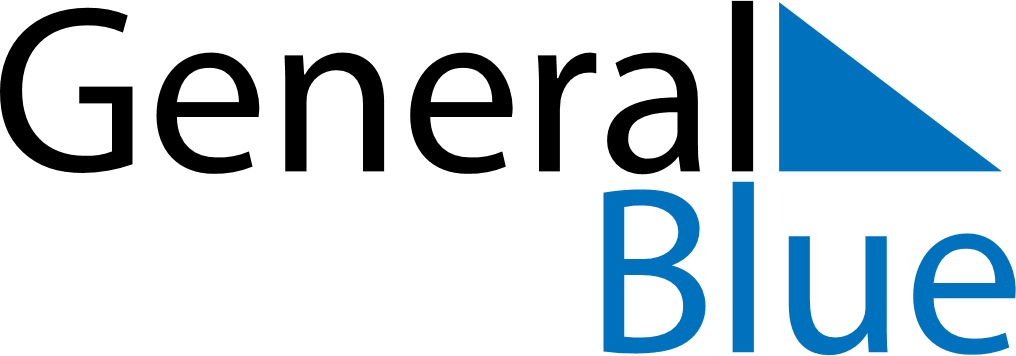 Weekly Meal Tracker July 18, 2021 - July 24, 2021Weekly Meal Tracker July 18, 2021 - July 24, 2021Weekly Meal Tracker July 18, 2021 - July 24, 2021Weekly Meal Tracker July 18, 2021 - July 24, 2021Weekly Meal Tracker July 18, 2021 - July 24, 2021Weekly Meal Tracker July 18, 2021 - July 24, 2021SundayJul 18MondayJul 19MondayJul 19TuesdayJul 20WednesdayJul 21ThursdayJul 22FridayJul 23SaturdayJul 24BreakfastLunchDinner